Bisterne Scarecrow Festival 2023Our 20th Year !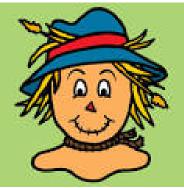 Class 1 – Single Scarecrow (Prizes, £20, £15, £10) 
Class 2 – Pair of Scarecrows (Prizes, £20, £15, £10) 
Class 3 – Group of 3 or more Scarecrows (Prizes, £25, £20, £15) 
Plus a chance to win a further £25 for the ‘Champion Scarecrow’Sunday 13th August – Monday 28th August 

Scarecrows must be on display from Sunday 13th August to Monday 28th August inclusive, whatever the weather! 
Consideration will be given for not only the design but also for humour and imagination. 
Good Luck and remember this is for fun!Closing Date for entries Sunday 30th July – Please get them to me as early as you canEntry forms to be returned to, Tina Haughton, 45 Willow Drive, Ringwood, Hampshire, BH24 3BE (07795 468261)Or by email to picktina@hotmail.com  or admin@bisternevillagehall.orgPlease contact Tina on the number above if you have any questions.-H -H -H -H -H -H -H -H -H -H -H -H -H -H -H -H -H -H -H -H -H -H -H -H -H -H -H -H -H -H -H -H -H -H -H -H -H -H -H -H -H -H -H -H -H -H -H -H -H -H -H -H -HEntry FormIn aid of Bisterne Village Hall, Registered Charity No. 301747Class EnteredDescription of ScarecrowLocation of ScarecrowEntrants Full NameEntrants Address & PostcodeEntrants Telephone NumberEntrants E Mail AddressIs Entrant under 16 ?